ТЕРРИТОРИАЛЬНЫЙ ОРГАН ФЕДЕРАЛЬНОЙ СЛУЖБЫ ГОСУДАРСТВЕННОЙ СТАТИСТИКИ ПО КАЛУЖСКОЙ ОБЛАСТИ
(КАЛУГАСТАТ)Марата ул., д.7, г. Калуга, 248000, Тел.: (4842) 54-75-90, факс: (4842) 72-06-72, http://kalugastat.gks.ru; E-mail: kalugastat@gks.ruПресс-релиз22 апреля 2021 года Основные показатели социально-экономического положения
Калужской области Промышленность. Индекс промышленного производства за 
I квартал т.г. по сравнению с соответствующим периодом предыдущего года составил 107,1%.  В организациях обеспечения электрической энергией, газом и паром, кондиционирования воздуха индекс производства вырос на 13,7%, водоснабжения, водоотведения, организаций сбора и утилизации отходов, деятельности по ликвидации загрязнений – на 17,5%, в секторе обрабатывающих производств на 6,8%. Снизились показатели производства в организациях по добыче полезных ископаемых (на 29,1%).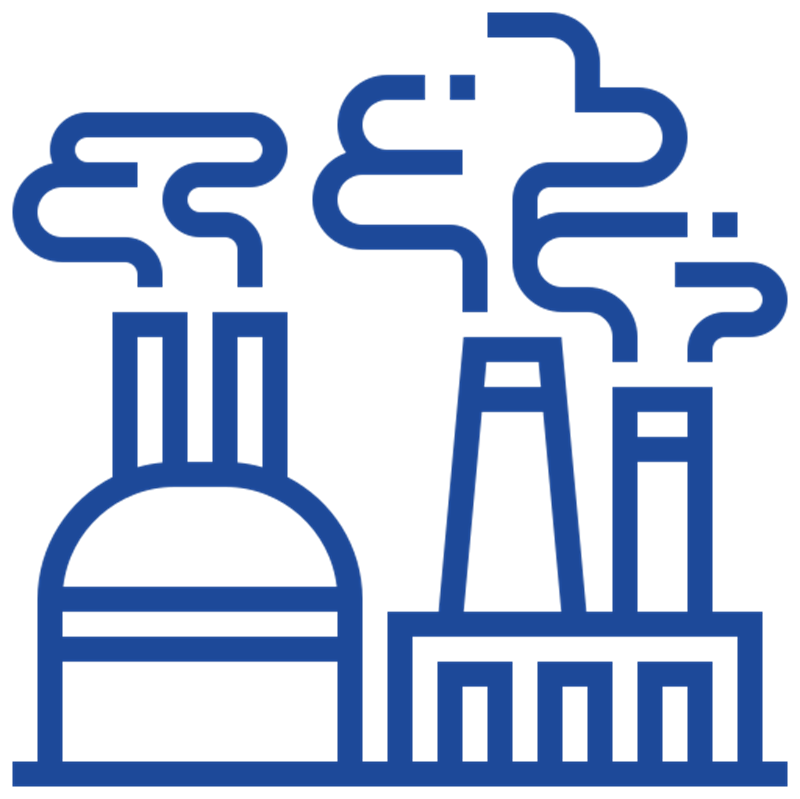  Сельское хозяйство. Объем производства продукции сельского хозяйства в марте т.г., составил 3 млрд 713 млн рублей, в I квартале т.г.
9 млрд 430 млн рублей (в фактических ценах) и увеличился (в сопоставимой оценке) по сравнению с I кварталом 2020 г. на 3,8% (в I квартале 2020 г. – увеличился на 13,4%).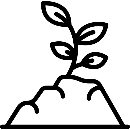  Строительство. Объем работ, выполненных по виду деятельности «Строительство», в марте т.г. составил 4 млрд 674 млн рублей или 155,5% 
(в сопоставимых ценах) к марту 2020 г., в I квартале т.г. – 13 млрд 260 млн рублей или 141% к соответствующему периоду прошлого года.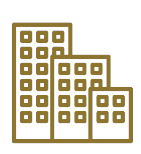 В марте т.г. организациями всех форм собственности построены 273 новые квартиры, в I квартале т.г. – 1799 квартир. Торговля. Оборот розничной торговли в марте т.г. составил
18 млрд 732 млн рублей или 94,4% (в сопоставимых ценах) к марту 2020 г., 
в I квартале т.г. – 54 млрд 56 млн рублей или 96,3% к I кварталу 2020 г.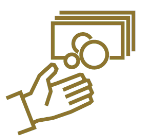  Цены. Индекс потребительских цен и тарифов на товары и услуги в марте т.г. по отношению к февралю составил 100,8%, по отношению к декабрю 2020 г. – 102,5%.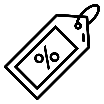  Уровень жизни. Среднемесячная начисленная заработная плата в феврале 2021 г. составила 42958,4 рубля – на 7,6% больше, чем в феврале 2020 г.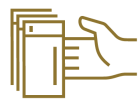  Рынок труда. Численность рабочей силы (экономически активного населения) в декабре 2020 г. – феврале 2021 г. (в среднем за последние три месяца), по итогам обследования рабочей силы, 
составила 552,8 тыс. человек, в том числе 526,8 тыс. человек или 95,3% от численности рабочей силы, были заняты в экономике и 
26 тыс. человек (4,7%) не имели занятия, но активно его искали 
(в соответствии с методологией Международной Организации Труда они классифицируются как безработные).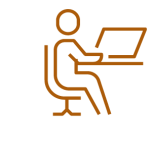  Население. Показатели естественного движения населения за
январь - февраль 2021 года сложились следующим образом: родилось 1234 человека, умерло 3165 человек, естественная убыль составила 1931 человек. 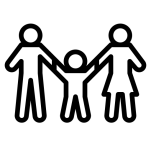 КАЛУГАСТАТМорозова Ольга Анатольевна8(4842) 59 13 31Отдел сводных статистических работПри использовании материала 
ссылка на Калугастат обязательна